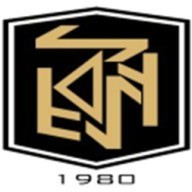 HAKAN YETKİLİ MÜESSESE A.S. MÜŞTERİ ÇERÇEVE SÖZLEŞMESİİş bu sözleşme 2018-32/45 numaralı tebliğe A grubu yetkili müesseseler 4 üncü maddenin ikinci fıkrasınınbendinde belirtilen transfer gerçekleştirebilen kuruluşlar aracılığıyla yapılacak yabancı para alım satım işlemlerini sürekli iş ilişkisi içerisinde bulunacağı müşterileriyle yapmaya başlamadan önce, yazılı bir sözleşme taslağını müşteriye fiziki olarak vermek zorundadır. Bu sözleşme, yetkili müesseseyle müşterisi arasındaki sürekli ilişkiyi genel olarak düzenleyen, başlangıçta bir kez akdedilen ve münferit işlemlerin esasını oluşturan bir çerçeve anlaşmasıdır.Bu Tebliğ, 7/8/1989 tarihli ve 89/14391 sayılı Bakanlar Kurulu Kararı ile yürürlüğe konulan Türk Parası Kıymetini Koruma Hakkında 32 Sayılı Karara dayanılarak sözleşme taraflarını güvence altına alınması sebebiyle hazırlanmıştır.TANIM & GEREKLİ BELGELER TANIMLARDöviz : İlgili mevzuatta yazılan her türlü yabancı para ile Türk Parasının Kıymetini Koruma Mevzuatı’na uygun olmak kaydıyla alım ve satımı yapılabilen diğer efektif veya kaydi paralardır. (Yeri geldiğinde Döviz yeri geldiğinde efektif olarak kullanılacaktır)Alım Beyanı: Müşteri’nin Hakan Yetkili Müessese A.Ş.’ den Döviz satın alma arzusunu açık seçik ifade eden ve Hakan Yetkili Müessese A.Ş.’ de veya Hakan Yetkili Müessese A.Ş.’ ye her türlü teknolojik vasıtalarla yaptığı beyanlardır.Satım Beyanı: Müşteri’nin, Hakan Yetkili Müessese A.Ş.’ ye Döviz satma arzusunu açık seçik ifade eden ve Hakan Yetkili Müessese A.Ş.’ de veya Hakan Yetkili Müessese A.Ş.’ ye her türlü teknolojik vasıtalarla yaptığı beyanlardır.DAB: Döviz alım satım işlemi sonucunda kesilen Döviz Alım Belgesi’dir.DSB: Döviz satım işlemi sonucunda kesilen Döviz Satım Belgesi’dir.Müşteri Numarası: Hakan Yetkili Müessese A.Ş.’ nin Çerçeve Sözleşme yaptığı her bir müşterisine verilen numaradır.Hakan Yetkili Müessese A.Ş. müşteri bilgilerinin güvenliğine ve gizliliğine dair gerekli tedbirleri almaktadır.Hesap açılışları ile ilgili her türlü soru ve görüşlerinizi info@hakandoviz.com adresine mail atabilir veya 444 85 83 numaralı telefonumuzdan bizlere ulaşabilirsiniz.MÜŞTERİ İMZAHAKAN YETKİLİ MÜESSESE A.ŞCARİ HESAP ÇERÇEVE SÖZLEŞMESİAnlaşma konusu müşterinin Hakan Yetkili Müessese A.Ş. ‘den satın aldığı ve alacağı her türlü döviz, TL, emtia ve vereceği siparişler ile yapılacak ödemeleri cari hesap kaydı ve sözleşme doğrultusunda ödenmesidir.Sözleşme süresi …../…./20…. Tarihinden başlamak üzere fesih yazılı olarak beyan edilmediği taktirde sözleşme aynı şartlarda sonraki yıllara uzayacaktır. Taraflar istediği anda sözleşmeyi feshetme hakkına sahiptir.Gerçekleştirilecek satışlara konu olan malların teslimi müşterinin muayenesi ile yapılacak olup ayıp ihbarının aynı gün içerisinde yapılması zorunludur. Hakan Yetkili Müessese A.Ş den kaynaklanan veya müşterinin kusurundan kaynaklanmayan sebeplerle ihbarın aynı gün içerisinde yapılmaması durumunda müşteri bundan sorumlu tutulamaz.Taraflar bankalarda ve şirketlerde tutulan fonların doğrudan ve dolaylı olarak Mali suçlar araştırma kurumu hükümlerine uygunluğunu beyan eder. Aksi takdirde oluşabilecek zarardan Hakan Yetkili Müessese A.Ş. sorumlu değildir.Müşteri Hakan Yetkili Müessese A.Ş. nezdinde oluşan geçici nitelikteki nakitlerini, dövizlerini kendisi bizzat yada yetkilendirdiği bir kişi aracılığı ile ıslak imzalı talimat ile teslim almak veya müşteri bu nakitlerinin, dövizlerinin hangi banka hesabına gönderilmesini istiyor ise o hesaba ait bilgileri eksiksiz olarak Hakan Yetkili Müessese A.Ş.’ ye işlem ile aynı anda bildirmekle yükümlüdür.Müşteri Hakan Yetkili Müessese A.Ş. ile sözlü olarak gerçekleştirdiği tüm iş ve İşlemlerde Hakan Yetkili Müessese A.Ş. 'ye ait telefonlarını arayacağını, bu telefonlardaki görüşmelerin kayıt altına alındığını ve görüşmelerin kayda alınmasının kendi işlem güvenliği için yapıldığını bildiğini kabul eder. Hakan Yetkili Müessese A.Ş kayıtların 3. Kişiler ile paylaşılmayacağını beyan ve taahhüt eder.Bağlanan kur üzerinden yapılan alım ve satım beyanlarının aynı gün içerisinde gerçekleştirilmesi gerekmektedir. Müşterinin kusuru ve ihmali davranışı nedeniyle gerçekleştirilmeyen işlemlerden oluşabilecek zarardan Hakan Yetkili Müessese A.Ş. sorumlu tutulamaz.Bağlanan kur üzerinden yapılacak olan işlemin herhangi bir şart ile iptal edilmesi halinde oluşabilecek zarardan iptal eden taraf sorumludur.9 maddeden oluşan bu sözleşme iki nüsha olarak düzenlenmiş,her maddesi üzerinde tartışılmış, görüşülmüş, taraflarca okunmuş, özgür iradelerine uygun görülmüş ve …./…./20…. Tarihinde imza edilmiştir.MÜŞTERİ BİLGİSİMÜŞTERİ İMZAAd SoyadDoğum YeriMeslekTelefon NoAdresAdresE Mail